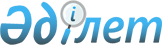 О проекте Закона Республики Казахстан «О приостановлении действия некоторых норм Земельного кодекса Республики Казахстан и введения в действие Закона Республики Казахстан от 2 ноября 2015 года "О внесении изменений и дополнений в Земельный кодекс Республики Казахстан"Постановление Правительства Республики Казахстан от 6 июня 2016 года № 331      Правительство Республики Казахстан ПОСТАНОВЛЯЕТ:

      внести на рассмотрение Мажилиса Парламента Республики Казахстан проект Закона Республики Казахстан «О приостановлении действия некоторых норм Земельного кодекса Республики Казахстан и введения в действие Закона Республики Казахстан от 2 ноября 2015 года «О внесении изменений и дополнений в Земельный кодекс Республики Казахстан».      Премьер-Министр

      Республики Казахстан                       К. МасимовПроектЗАКОН

РЕСПУБЛИКИ КАЗАХСТАН О приостановлении действия некоторых норм Земельного кодекса Республики Казахстан и введения в действие Закона Республики Казахстан от 2 ноября 2015 года «О внесении изменений и дополнений в Земельный кодекс Республики Казахстан»      Статья 1. Приостановить до 31 декабря 2016 года в Земельном кодексе Республики Казахстан от 20 июня 2003 года (Ведомости Парламента Республики Казахстан, 2003 г., № 13, ст. 99; 2005 г., № 9, ст. 26; 2006 г., № 1, ст. 5; № 3, ст. 22; № 11, ст. 55; № 12, ст. 79, 83; № 16, ст. 97; 2007 г., № 1, ст. 4; № 2, ст. 18; № 14, ст. 105; № 15, ст. 106, 109; № 16, ст. 129; № 17, ст. 139; № 18, ст. 143; № 20, ст. 152; № 24, ст. 180; 2008 г., № 6-7, ст. 27; № 15-16, ст. 64; № 21, ст. 95; № 23, ст. 114; 2009 г., № 2-3, ст. 18; № 13-14, ст. 62; № 15-16, ст. 76; № 17, ст. 79; № 18, ст. 84, 86; 2010 г., № 5, ст. 23; № 24, ст. 146; 2011 г., № 1, ст. 2; № 5, ст. 43; № 6, ст. 49, 50; № 11, ст. 102; № 12, ст. 111; № 13, ст. 114; № 15, ст. 120; 2012 г., № 1, ст. 5; № 2, ст. 9, 11; № 3, ст. 27; № 4, ст. 32; № 5, ст. 35; № 8, ст. 64; № 11, ст. 80; № 14, ст. 95; № 15, ст. 97; № 21-22, ст. 124; 2013 г., № 1, ст. 3; № 9, ст. 51; № 14, ст. 72, 75; № 15, ст. 77, 79, 81; 2014 г., № 2, ст. 10; № 8, ст. 44; № 11, ст. 63, 64; № 12, ст. 82; № 14, ст. 84; № 19-І, 19-ІІ, ст. 96; № 21, ст. 118, 122; № 23, ст. 143; № 24, ст. 145; 2015 г., № 8, ст. 42; № 11, ст. 57; № 19-I, ст. 99, 101; № 19-II, ст. 103; № 20-IV, ст. 113; № 20-VII, ст. 115, 117; № 21-I, ст. 124, 126; № 22-II, ст. 145; № 22-VI, ст. 159; Закон Республики Казахстан от 29 марта 2016 года «О внесении изменений и дополнений в некоторые законодательные акты Республики Казахстан по вопросам сокращения разрешительных документов и упрощения разрешительных процедур», опубликованный в газетах «Егемен Қазақстан» и «Казахстанская правда» 31 марта 2016 г.; Закон Республики Казахстан от 7 апреля 2016 года «О внесении изменений и дополнений в некоторые законодательные акты Республики Казахстан по вопросам долевого участия в жилищном строительстве», опубликованный в газетах «Егемен Қазақстан» и «Казахстанская правда» 9 апреля 2016 г.; Закон Республики Казахстан от 8 апреля 2016 года «О внесении изменений и дополнений в некоторые законодательные акты Республики Казахстан по вопросам космической деятельности», опубликованный в газетах «Егемен Қазақстан» и «Казахстанская правда» 12 апреля 2016 г.; Закон Республики Казахстан от 28 апреля 2016 года «О внесении изменений и дополнений в некоторые законодательные акты Республики Казахстан по вопросам перехода Республики Казахстан к «зеленой экономике», опубликованный в газетах «Егемен Қазақстан» и «Казахстанская правда» 30 апреля 2016 г.) действие:

      1) части первой пункта 1 статьи 24, установив, что в период приостановления данная часть действует в следующей редакции:

      «1. Земельные участки сельскохозяйственного назначения, находящиеся в государственной собственности, могут предоставляться гражданам и юридическим лицам Республики Казахстан на праве землепользования в порядке и на условиях, установленных настоящим Кодексом.»;

      2) части третьей пункта 1, пунктов 2, 3 и 4 статьи 24, абзаца третьего подпункта 2) пункта 5 статьи 37, пункта 2 статьи 48, подпунктов 1) и 3) пункта 6 статьи 97;

      3) части первой подпункта 2) пункта 6 статьи 97, установив, что в период приостановления данная часть действует в следующей редакции:

      «2) в землепользование физическим и юридическим лицам Республики Казахстан для ведения крестьянского или фермерского хозяйства, товарного сельскохозяйственного производства, лесоразведения, научно-исследовательских, опытных и учебных целей, ведения подсобного сельского хозяйства, огородничества и животноводства.»;

      4) части первой пункта 1 статьи 101, установив, что в период приостановления данная часть действует в следующей редакции:

      «1. Для ведения крестьянского или фермерского хозяйства земельные участки предоставляются гражданам Республики Казахстан на праве временного возмездного землепользования (аренды) сроком от 10 до 49 лет, а для ведения отгонного животноводства (сезонные пастбища) на праве временного безвозмездного землепользования в соответствии с настоящим Кодексом и законодательством Республики Казахстан о крестьянском (фермерском) хозяйстве.».

      Статья 2. Приостановить до 31 декабря 2016 года введение в действие Закона Республики Казахстан от 2 ноября 2015 года «О внесении изменений и дополнений в Земельный кодекс Республики Казахстан» (Ведомости Парламента Республики Казахстан, 2015 г., № 21-I, ст. 126).

      Статья 3. Настоящий Закон вводится в действие со дня его первого официального опубликования.      Президент

      Республики Казахстан
					© 2012. РГП на ПХВ «Институт законодательства и правовой информации Республики Казахстан» Министерства юстиции Республики Казахстан
				